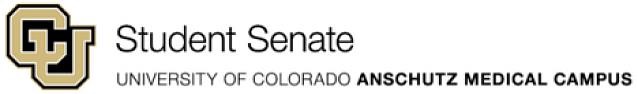 General Senate Meeting Minutes Monday, March 27, 2023 CU Anschutz – Education 2 – North 1107 5:00 pm – 7:00 pm Opening (5:00) Call to OrderWelcome AttendanceApproval of QuorumAt least 7 programsMotion to approvePassesApproval of MinutesNo questionsMotion to approvePassesAnnouncementsCarl’s Dad Joke of the DayCarl told a joke about Luke Skywalker, a fork, and a ToyotaReports President – Nick D. Financial meeting of the regents on the 31stVice-President – Gamlet O.Georgia, from last week, created an excel sheet to help with CU Gives DayAlice needs volunteers to create Care KitsContact Gam if interestedVice-President of Finance – Sierra L.Women’s Dental Club requested $100 to host a self-defense class, approved by ECCurrently underbudgetShould have 8-9k to start the next yearVice-President of JEDI – Kevin P. Away on paternity leave for 1 month, baby is very cuteVice-President of Communicaton – Jeffrey O. Only 3 meeting left before the summer, April 17th, May 1st, May 15thSend pictures of events to myself and Marissa Vigil for our Social MediaSchool ReportsTrial run of new template, you say you name, year, program, and then your updatesAnesthesiologyWhole class is going to a conference soonStudent council is just Chance and DevinBioELunch and Learns coming up, trying to invite other programsDentalJust finished licensing examsMedicine	Grace matched pediatrics at UNMNursingGo in 8 week blocksOne block leftPublic HealthNext week is Public Health WeekSchool of Public Health is doing a bunch of eventsApril 4th mixer at Stanley Markey PlacePharmacyStudent Government Meeting tomorrowPTBig week for 1st years, 2nd years just got back tooCommitteesWinterfestGuidelines for end of event reports is still being draftedFirst BloomGreat participation at both eventsProbably 50 got air-plants and 30 did paintingMocktails were a big hitPaintings were shown and were very prettyEnd of Year Awards CeremonyMeeting tomorrow about alcohol approval5-6, everything will be handled by T-Street3 awards with no nominations: PT, CON, Grad SchoolMore nominations than last yearFirst wave of deans being asked to comeTrying to open it up to everyone once we get a firm count of award winners, deans, and executive committeeConcert PlanningFinalized all 3 of bandsApril 19Play’n DirtyApril 26FinaleyesMay 3Tara Rose and The Real DealFree popcornHow are we going to track attendance? QR code? Exit survey?New Member OrientationNew member checklist, adding senators to teams, emails, provided information about committees, etc.Roberts Rules of Order, do we want to implement them moreList of accomplishments to give to new senatorsRoom temp, Chance emailed facilities and should be hearing back soonActivity Fee CommitteeWaiting on results of censusCommittee membership surveyhttps://forms.office.com/Pages/ResponsePage.aspx?id=yjczVhelGkKq4BqltBT9fwP8QmabNehCrnaNlGidK4dUM1hOSEM3WE9CREFJOUVJSUlQMzZYNU8zWiQlQCN0PWcuNew Business – Nick D.Student CensusHelp advertise it to your programs once it is outUpcoming Event ReviewConcert Series: Apr 19, 26, and May 3 11am-1pmEnd of Year Awards: May 4th 5-7pmCall for Executive Committee NominationsCandidate Applications Open April 3rdSpeeches and Written Statements April 17thAnnounce results May 1stPractice meeting with new EC May 15thPlan was voted on and passesOpen FloorThere will be two quick Senate Summer Meetings, one in June and one in July, to plan next semester and hopefully the retreatUpdates on ID tap machine?Low-key expensiveWhat are we doing about the refrigeratorsFacilities did clean them over winter breakShould we tape suggestions to the fridgeFridge committee?Carl is the new building administrator20k to do frosted windows for study roomsDo we want to give International Dental Program official seats?Do we want to amend the constitution?We have an InstaGram for Senate @cuamssWould like to do a series on Graduating SeniorsShould we expand the Executive Committee?Should we drop the Vice President Name for Communication, JEDI, and Finance?We could add chairs underneath each VPThis would also require an amendment to the constitution.Closing Final Remarks Inspiration Meeting Adjourned (6:30)